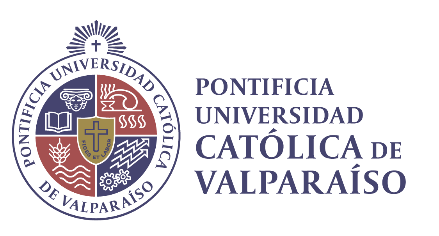 ANTECEDENTES DEL POSTULANTEEstimado (a) Recomendador (a): Este elemento de evaluación es de importancia fundamental para el proceso de selección de los/las postulantes. Su opinión nos será de gran utilidad para evaluar adecuadamente la postulación del alumno, por lo cual, agradeceremos proporcionarnos la información que se solicita de la forma más completa y detallada posible.
ANTECEDENTES DE LA PERSONA QUE HACE ESTA RECOMENDACIÓN NOTA: Una vez completada la carta, puede ser enviada al Director de los Programas de Postgrado, Sr. Álvaro Díaz, email: postgrado.eib@pucv.cl, o a la dirección: Escuela de Ingeniería Bioquímica, Avenida Brasil 2085, Valparaíso, Chile. CARTA DE RECOMENDACIÓNPostulaciones a los Programas de PostgradoEscuela de Ingeniería Bioquímica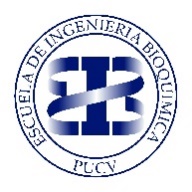 NombreTítulo y/o Grado AcadémicoPrograma al que postula1. ¿Cuál es su campo de especialización académica/laboral y qué relación tiene con el campo de desarrollo del/de la postulante?2. ¿Desde cuándo conoce al/a la postulante y cuál ha sido su relación desde entonces a la actualidad?3. ¿Cómo se compara el/la postulante dentro de su grupo de pares en relación a sus capacidades?
   (marque con una X):4. Describa las principales fortalezas del/de la postulante.5. Describa las principales debilidades del/de la postulante.6. Fundamente sobre el potencial e idoneidad del/de la candidato/a para realizar investigación o seguir estudios de postgrado en la disciplina del programa.7. Argumente acerca del potencial de liderazgo del/de la postulante y su compromiso con mejorar la vida de otros.8. Exponga cuál será, a su juicio, la contribución del/de la postulante al desarrollo del país una vez completados sus estudios de postgrado.9. Grado de recomendación (marque con una X):  NombreN° IdentificaciónGrado AcadémicoLugar de TrabajoDirecciónCiudadPaísTeléfonosCorreo electrónico___________________________    	                                    _________________________	          Firma	                                                                                      Fecha